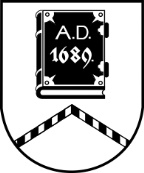 ALŪKSNES NOVADA PAŠVALDĪBALICENCĒŠANAS KOMISIJADārza iela 11, Alūksne, Alūksnes novads, LV – 4301, tālrunis:  64381496, e-pasts: dome@aluksne.lv_________________________________________________________________________________________________________AlūksnēSĒDES PROTOKOLS2024.gada 10.maijā                                				        		Nr.15Sēde sākta pulksten 15.00, sēde slēgta pulksten 16.15Sēdes norises vieta: Dārza iela 11, Alūksnē, Alūksnes VPVKAC 1.stāvāSēdi vada: komisijas priekšsēdētāja Māra KOVAĻENKOSēdi protokolē: komisijas locekle Everita BALANDESēdē piedalās Licencēšanas komisijas locekļi: Māra KOVAĻENKO, Everita BALANDE, Sanita RIBAKA, Sanita BĒRZIŅADARBA KĀRTĪBA:Individuālā komersanta “MARIENBURG ID” iesnieguma izskatīšana.Alūksnes Sporta skolas iesnieguma izskatīšana.1. Individuālā komersanta “MARIENBURG ID” iesnieguma izskatīšanaM.KOVAĻENKO	informē, ka pašvaldībā 07.05.2024. saņemts iesniegums no IK “MARIENBURG ID” par atļauju izsniegšanu iebraukšanai Pilssalā, lai veiktu uzņēmējdarbību. Paskaidro, ka 26.04.2024. notikušajā laivu piestātņu izsolē nomas tiesības uz laipu piestātnēm Nr.12, Nr.13, Nr.21, Nr.22, Nr.23, Nr.24 un Nr.25 ir ieguvis minētais komersants uz 3 gadiem, vasaras sezonā no 1.maija līdz 31.oktobrim (26.04.2024. līgums Nr.ANP/1-45.1/24/100). Informē, ka iesniegumā ir lūgts izsniegt 2 atļaujas, bet saskaņā ar pašvaldības noteikumiem, var izsniegt tikai atļauju vienam transportlīdzeklim.Atklāti balsojot: “par” 4; “pret” nav; “atturas” nav,LICENCĒŠANAS KOMISIJA NOLEMJ:Pamatojoties uz Alūksnes novada domes 28.06.2018. noteikumu Nr.3/2018 “Par transportlīdzekļu iebraukšanu Alūksnes pilsētas teritorijās, kas apzīmētas ar aizlieguma zīmi Nr.301 “Iebraukt aizliegts” un papildzīmi Nr.849 “Pārējā papildinformācija”, kurā noteikts uzraksts “Izņemot ar Alūksnes novada pašvaldības atļauju”” 5.punktu, kas apstiprināti ar domes lēmumu Nr.226 (sēdes protokols Nr.8, 10.p.) un Licencēšanas komisijas nolikuma, kas apstiprināts ar Alūksnes novada domes 29.06.2023. lēmumu Nr.177 (protokols Nr.8, 9.punkts) 9.5.p.,1. Izsniegt 1 (vienu) atļauju individuālajam komersantam “MARIENBURG ID” iebraukšanai Pilssalā, lai nodrošinātu pakalpojumu sniegšanu saskaņā ar 26.04.2024.noslēgto līgumu Nr.ANP/1-45.1/24/100.2. Atļaujas derīguma termiņš – no 2024.gada 10.maija līdz 2024.gada 31.oktobrim.Notiek diskusija par iebraukšanas atļauju izsniegšanu Pilssalā un to kontroli.2. Alūksnes Sporta skolas iesnieguma izskatīšanaM.KOVAĻENKO	informē, ka pašvaldībā 09.05.2024. saņemts iesniegums no Alūksnes Sporta skolas ar lūgumu izsniegt 9 atļaujas iebraukšanai Pilssalā, lai nodrošinātu vieglatlētikas sacensību “Alūksnes kausi” norisi 25.05.2024.Atklāti balsojot : “par” 4; “pret” nav; “atturas” nav,LICENCĒŠANAS KOMISIJA NOLEMJ:Pamatojoties uz Alūksnes novada domes 28.06.2018. noteikumu Nr.3/2018 “Par transportlīdzekļu iebraukšanu Alūksnes pilsētas teritorijās, kas apzīmētas ar aizlieguma zīmi Nr.301 “Iebraukt aizliegts” un papildzīmi Nr.849 “Pārējā papildinformācija”, kurā noteikts uzraksts “Izņemot ar Alūksnes novada pašvaldības atļauju”” 8.punktu, kas apstiprināti ar domes lēmumu Nr.226 (sēdes protokols Nr.8, 10.p.) un Licencēšanas komisijas nolikuma, kas apstiprināts ar Alūksnes novada domes 29.06.2023. lēmumu Nr.177 (protokols Nr.8, 9.punkts) 9.5.p.,1.Izsniegt 9 (deviņas) atļaujas iebraukšanai Alūksnes Pilssalā, lai nodrošinātu sacensību “Alūksnes kausi” norisi.2.Atļauju derīguma termiņš – 2024.gada 25.maijs.Sēdes vadītāja				M.KOVAĻENKO……………………………………….Protokoliste, komisijas locekle	 E.BALANDE…………………………………………..Komisijas locekle			S.RIBAKA ……………………………………….........					S.BĒRZIŅA…………………………………………….